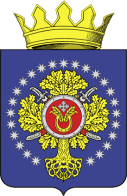 УРЮПИНСКИЙ МУНИЦИПАЛЬНЫЙ РАЙОНВОЛГОГРАДСКОЙ ОБЛАСТИУРЮПИНСКАЯ  РАЙОННАЯ  ДУМАР  Е  Ш  Е  Н  И  Е 05 февраля 2016  года	                 № 21/150О внесении изменений в Порядок предоставления из бюджета Урюпинского муниципального района бюджетам поселений иных межбюджетных трансфертов на финансовое обеспечение перераспределяемых  расходных  полномочий,  утвержденный решением Урюпинской районной Думы от 29 декабря 2015 года № 20/140        Рассмотрев обращение главы Урюпинского муниципального района о внесении изменений в Порядок предоставления из бюджета Урюпинского муниципального района бюджетам поселений иных межбюджетных трансфертов на финансовое обеспечение перераспределяемых расходных полномочий, утвержденный решением Урюпинской районной Думы от 29 декабря 2015 года № 20/140, в соответствии с Законом Волгоградской области от 28 ноября 2014 года № 156-ОД «О закреплении отдельных вопросов местного значения за сельскими поселениями в Волгоградской области» (в редакции Законов Волгоградской области от 10 июля 2015 года              № 110-ОД, от 28 декабря 2015 года № 221-ОД), Урюпинская районная Дума РЕШИЛА:        1. Внести в Порядок предоставления из бюджета Урюпинского муниципального района бюджетам поселений иных межбюджетных трансфертов на финансовое обеспечение перераспределяемых расходных полномочий, утвержденный решением Урюпинской районной Думы от 29 декабря 2015 года № 20/140 (далее - Порядок), следующие изменения:        1.1. пункт 2 Порядка изложить в следующей редакции:         «2. Иные межбюджетные трансферты предоставляются сельским поселениям Урюпинского муниципального района (далее - поселения) в целях оказания финансовой помощи поселениям, в том числе финансового обеспечения расходных полномочий, передаваемых Урюпинским муниципальным районом бюджетам поселений на решение следующих вопросов местного значения, определенных статьей 14 Федерального закона от 06 октября 2003 г. № 131-ФЗ «Об общих принципах организации местного самоуправления в Российской Федерации» (далее – полномочия):        - организация в границах поселения водоснабжения населения, водоотведения;        - создание условий для предоставления транспортных услуг населению и организация транспортных услуг населению и организация транспортного обслуживания населения в границах поселения.»;        1.2. в приложении 1 к Порядку пункт 1.1 раздела 1 изложить в следующей редакции:         «1.1. Урюпинский муниципальный район Волгоградской области передает, а ____________ сельское поселение Урюпинского муниципального района Волгоградской области принимает к исполнению часть полномочий Урюпинского муниципального района, предусмотренных частью 3 статьи 14,  частью 4 статьи 15 Федерального закона от 6 октября 2003 года № 131-ФЗ «Об общих принципах организации местного самоуправления в Российской Федерации», Законом Волгоградской области от 10 июля 2015 года № 110-ОД «О внесении изменений в закон Волгоградской области от 28 ноября 2014 года  № 156-ОД «О закреплении отдельных вопросов местного значения за  сельскими поселениями в Волгоградской области» в части в части:- организация в границах Поселения водоснабжения населения, водоотведения;- создание условий для предоставления транспортных услуг населению и организация транспортных услуг населению и организация транспортного обслуживания населения в границах поселения.»;        1.3. приложение 2 к Порядку изложить в следующей редакции:                                                                                                     «Приложение 2                                                                              к  Порядку  предоставления  из  бюджета                                                                      Урюпинского муниципального района бюджетам                                                                        поселений   иных  межбюджетных   трансфертов                                                                       на финансовое обеспечение перераспределяемых                                                                        расходных    полномочий    сельских    поселенийСОГЛАШЕНИЕ № ___о предоставлении из бюджета Урюпинского муниципального района бюджетам поселений иных межбюджетных трансфертов на финансовое обеспечение перераспределяемых расходных полномочийг. Урюпинск	                                                              «__»__________201__г					        В соответствии со статьей 142 Бюджетного кодекса Российской Федерации, администрация Урюпинского муниципального района Волгоградской области, именуемая в дальнейшем «Администрация района», в лице главы Урюпинского муниципального района Волгоградской области _______, действующего на основании Устава Урюпинского  муниципального  района Волгоградской области, с одной стороны, и администрация _________ сельского поселения Урюпинского муниципального района Волгоградской области, именуемая в дальнейшем «Администрация поселения», в лице главы _____ сельского поселения ______, действующего на основании Устава ______ сельского поселения, с другой стороны, совместно именуемые «Стороны», заключили настоящее Соглашение о нижеследующем:Предмет Соглашения        1.1. В соответствии с Порядком предоставления из бюджета Урюпинского муниципального района бюджетам поселений иных меж-бюджетных трансфертов на финансовое обеспечение перераспределяемых расходных полномочий сельских поселений, утвержденным решением Урюпинского районной Думы от 29 декабря 2015 г. №20/140 (далее – Порядок), Положением о бюджете Урюпинского муниципального района на очередной финансовый год и плановый период, утвержденным решением Урюпинской районной Думы от 29 декабря 2015 г. № 20/141 выделяет межбюджетный трансферт ___________ сельскому поселению Урюпинского муниципального района в сумме _______ рублей.        Межбюджетный трансферт предоставляется для финансового обеспечения перераспределяемых расходных полномочий.2. Права и обязанности сторон       2.1. Администрация поселения обязана:        2.1.1. Использовать средства межбюджетного трансферта, передаваемые по настоящему Соглашению, по целевому назначению.        2.1.2. Одновременно, со сдачей годовой отчетности направлять в адрес финансового отдела администрации Урюпинского муниципального района отчет об исполнении переданных полномочий за  истекший финансовый год по форме согласно приложению к настоящему Соглашению, а также  иных документов по требованию финансового отдела администрации Урюпинского муниципального района.        2.2. Администрация поселения имеет право:        2.2.1.	В рамках настоящего Соглашения осуществлять взаимодействие с Администрацией района.        2.2.2. Приостановить осуществление предусмотренных настоящим Соглашением   полномочий   в   случае   невыполнения Администрацией района своих обязательств   в соответствии с п.п. 2.3 и п. 3 настоящего Соглашения.        2.3. Администрация района обязана:        2.3.1. Обеспечивать перечисление иных межбюджетных трансфертов в бюджет Поселения в соответствии п. 3 настоящего Соглашения        2.3.2. Рассматривать отчеты, предоставленные Администрацией поселения, в соответствии с п. 2.1.3 настоящего Соглашения.        2.4. Администрация района имеет право:        2.4.1. Получать отчеты об использовании предусмотренных настоящим Соглашением иных межбюджетных трансфертов.        2.4.2. Приостановить перечисление предусмотренных настоящим Соглашением иных межбюджетных трансфертов в случае невыполнения Администрацией поселения своих обязательств.3. Порядок предоставления иных межбюджетных трансфертов:        3.1.	Иные межбюджетные трансферты предоставляются из бюджета
Урюпинского муниципального района в бюджет _______ сельского поселения Урюпинского муниципального района для финансового обеспечения перераспределяемых расходных полномочий __________ сельского поселения Урюпинского муниципального района.        3.2.	Объем иных межбюджетных трансфертов перечисляется на счет Администрации поселения, открытый Администрацией поселения для кассового обслуживания исполнения местного бюджета, ежемесячно не позднее 10 числа месяца, следующего за расчетным, в размере, рассчитанном в соответствии с Порядком.        3.3. Расходы бюджета Урюпинского муниципального района на предоставление межбюджетных трансфертов и расходы бюджета _______________ сельского поселения Урюпинского муниципального района, осуществляемые за счет межбюджетных трансфертов, планируются и исполняются по соответствующему разделу бюджетной классификации.        3.4. Межбюджетный трансферт предоставляется _______________ сельскому поселению Урюпинского муниципального района в форме иного межбюджетного трансферта с отражением в доходной части бюджета _______________ сельского поселения Урюпинского муниципального района по коду классификации доходов бюджетов 000 2 02 04999 10 0000 151 «Прочие межбюджетные трансферты, передаваемые бюджетам поселений».4. Срок действия соглашения4.1. Настоящее Соглашение вступает в силу с момента его подписания обеими Сторонами и действует с 1 января 2016 года по 31 декабря 2016 года.4.2. Действие настоящего Соглашения может быть прекращено досрочно:по соглашению сторон;в одностороннем порядке в случае:изменения действующего законодательства Российской Федерации и (или) Волгоградской области;неисполнения или ненадлежащего исполнения одной из сторон своих обязательств в соответствии с настоящим Соглашением.4.3. Уведомление о расторжении Соглашения в одностороннем  порядке направляется стороной за  14 (четырнадцать) дней до даты его расторжения.5. Ответственность сторон        Стороны несут ответственность за неисполнение и (или) ненадлежащее исполнение предусмотренных настоящим Соглашением обязанностей в соответствии с законодательством Российской Федерации.6. Заключительные положения        6.1.Изменения и дополнения в настоящее соглашение могут быть внесены по взаимному согласию Сторон путем составления дополнительного соглашения в письменной форме, являющегося неотъемлемой частью настоящего соглашения.        6.2.	При прекращении действия Соглашения Администрация поселения обеспечивает возврат в бюджет Урюпинского муниципального района неизрасходованную сумму межбюджетных трансфертов.         6.3. Не урегулированные сторонами споры и разногласия, возникшие при исполнении настоящего Соглашения, решаются путем обязательных переговоров между сторонами. В случае невозможности разрешения споров и разногласий путем переговоров данные споры и разногласия подлежат разрешению в Арбитражном суде Волгоградской области по заявлению заинтересованной в этом Стороны.        6.4. Приложение  к  настоящему  соглашению  является его неотъемлемой частью.        6.5  Настоящее Соглашение составлено в двух экземплярах, имеющих одинаковую юридическую силу, по одному экземпляру для каждой из сторон.Глава Урюпинского 				                            Глава ____________муниципального района			                            сельского поселения_________________/__________ /                  _________________/__________ /М.П.							        М.П.                                                                                                         Приложение                                                                              к Соглашению о предоставления из бюджета                                                                               Урюпинского      муниципального       района                                                                              бюджетам  поселений  иных  межбюджетных                                                                              трансфертов от _________________ №_____ОТЧЕТоб использовании иных межбюджетных трансфертов,предоставленных из бюджета Урюпинского муниципального района по _________________________________________ поселению на _______________ 20__ г.                 Глава ___________________     поселения           ______________________  _________________                                                                                     (подпись)                             (ф.и.о.)М.П.Главный бухгалтер администрации_____________________ поселения           ______________________  _________________».                                                                                                   (подпись)                             (ф.и.о.)М.П.2. Настоящее решение вступает в силу после его опубликования в информационном бюллетене администрации Урюпинского муниципального района «Районные ведомости».3. Направить настоящее решение главе Урюпинского муниципального района для подписания и опубликования в установленном порядке.              Председатель                                                     ГлаваУрюпинской районной Думы	  Урюпинского муниципального района                           Т.Е. Матыкина                                                      А.И. Феронов ПолученоИсполненоОстатокПричина образования остатка1234